TRIVIS - Střední škola veřejnoprávní a Vyšší odborná škola prevence kriminality 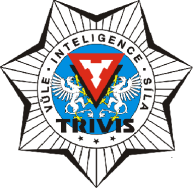 a krizového řízení Praha,s. r. o.Hovorčovická 1281/11 182 00  Praha 8 - Kobylisy OR  vedený Městským soudem v Praze, oddíl C, vložka 50353Telefon a fax: 283 911 561          E-mail : vos@trivis.cz                IČO 25 10 91 38Termíny zápočtů a zkoušek – Ing. Jiří Soukup1.AV – Anglický jazyk 11.5. 2023 09.00 - 11.00 – uč. 3.AVA
5.6. 2023 11:00-13:00 – uč. 1.AV
8.6. 2023 8:30-11:00 – uč. 1.AV2.AV – Anglický jazyk (Ďáblice)16.5. 2023 11.00- 13:00 – uč. 2.AV-D
17.5. 2023 11.00- 13:00 – uč. 2.AV-D
30.5. 2023 09.00 - 11.00 – uč. 2.AV-D2.CV – Anglický jazyk (Ďáblice)10.5. 2023 08.30 - 11.00  - uč. AJ-VOŠ15.5. 2023 11.00 - 13.00 – uč. 4B
23.5. 2023 11.00 - 13.00 – uč. 4A3.AV – Anglický jazyk 29.5. 2023 09.00 - 12.00 – uč. AJ-VOŠ
31.5. 2023 09.00 - 11.00 – uč. 3.AV
01.6. 2023 09.00 - 12.00 – uč. 1.AV3.AVA – Anglický jazyk  26.5 2023 08.30 - 12.00 – uč. 3.AVA
6.6 2023 08.30 - 12.00 – uč. 3.AVA
8.6 2023 11:00-13:00 – uč. 3.AVA2.KKŘ – Anglický jazyk  15.5. 2023 09.00 - 11.00 – třída 4.B
5.6. 2023 09.00 - 11.00 – uč. AJ-VOŠ
7.6. 2023 08:30 - 11.00 – uč. 1.AV3.KPK – Anglický jazyk 09.5. 2023 09.00 - 12.00 – uč. 3.AV
17.5. 2023 09.00 - 11.00 – uč. 3.AV
7.6. 2023 11:00- 13:00 – uč. 3.AV